TỔNG HỢP CÔNG THỨC TOÁN TIỂU HỌC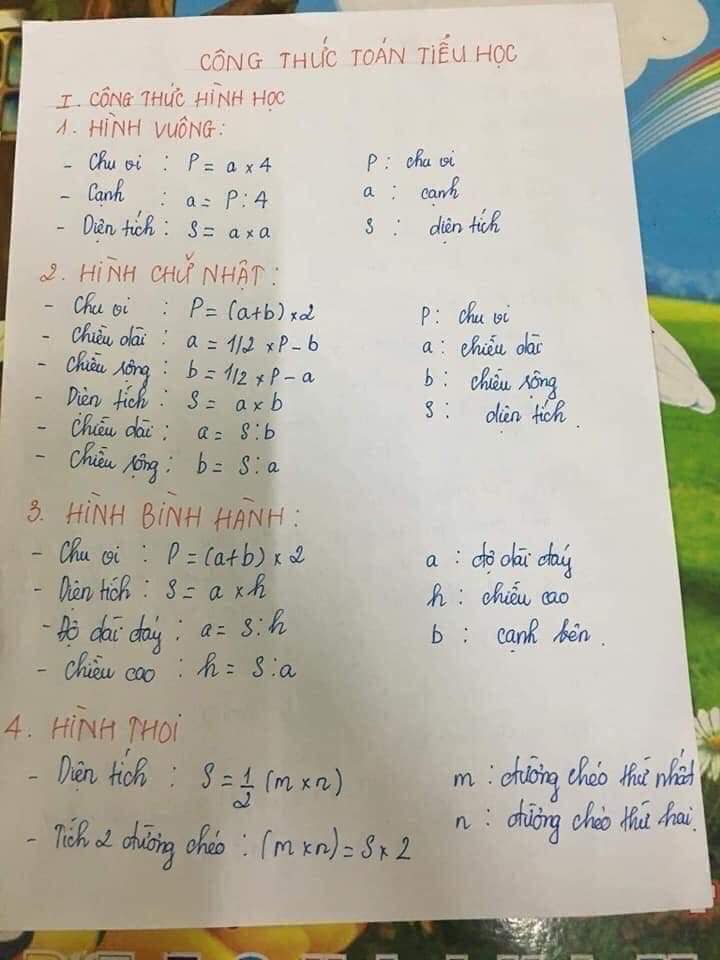 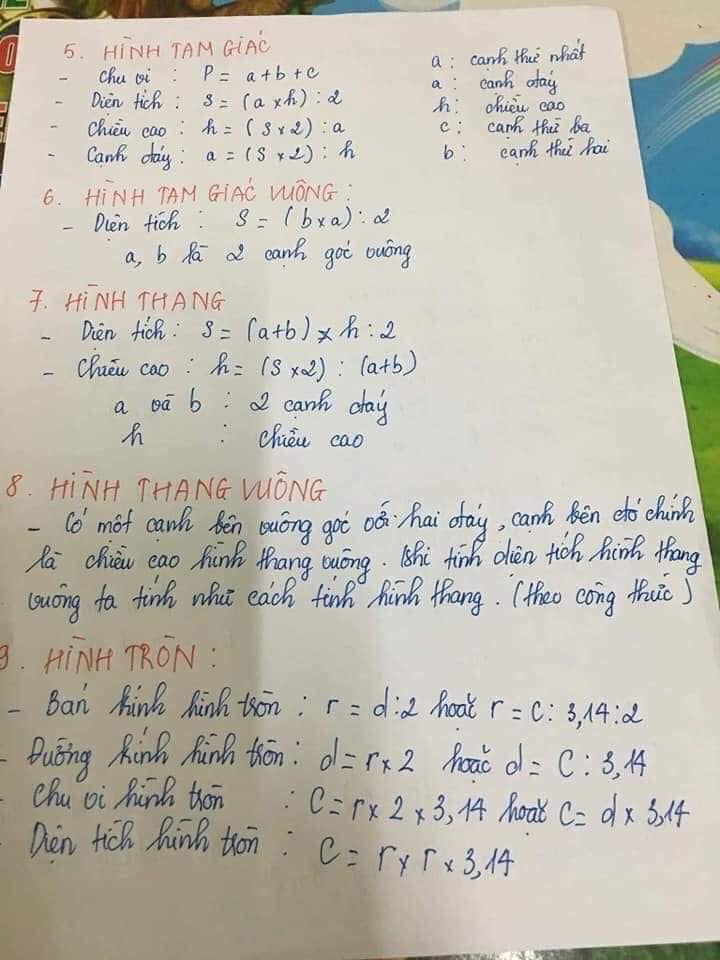 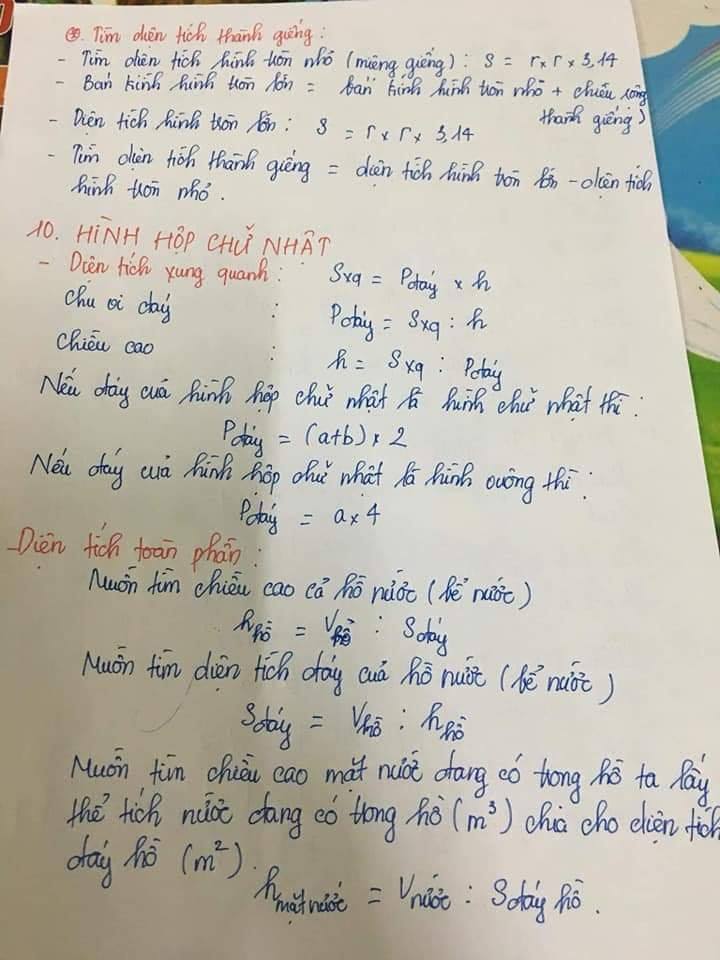 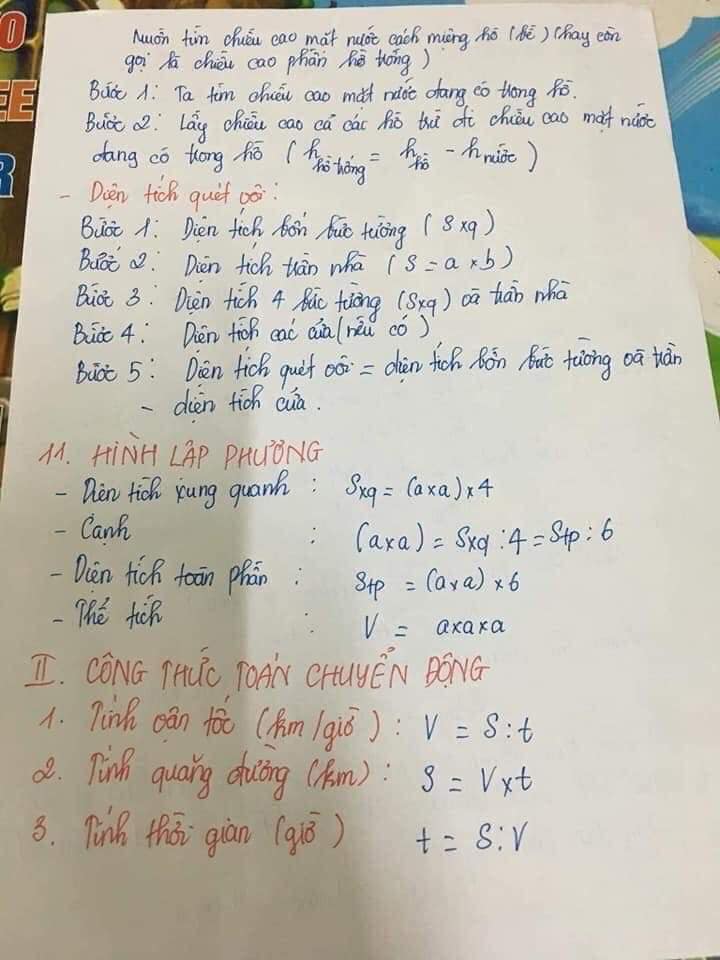 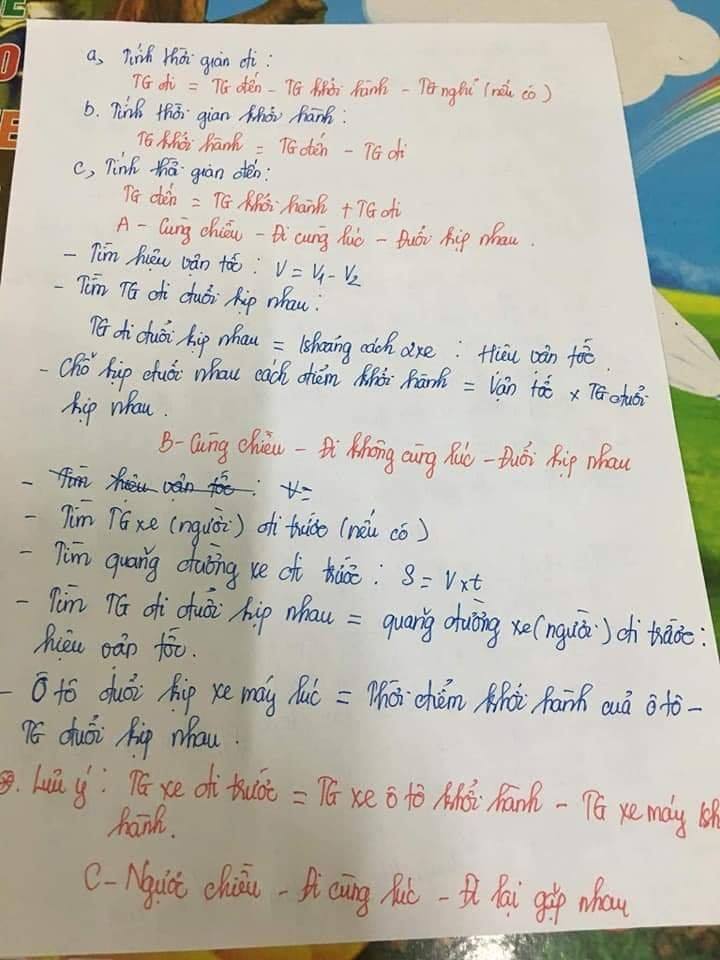 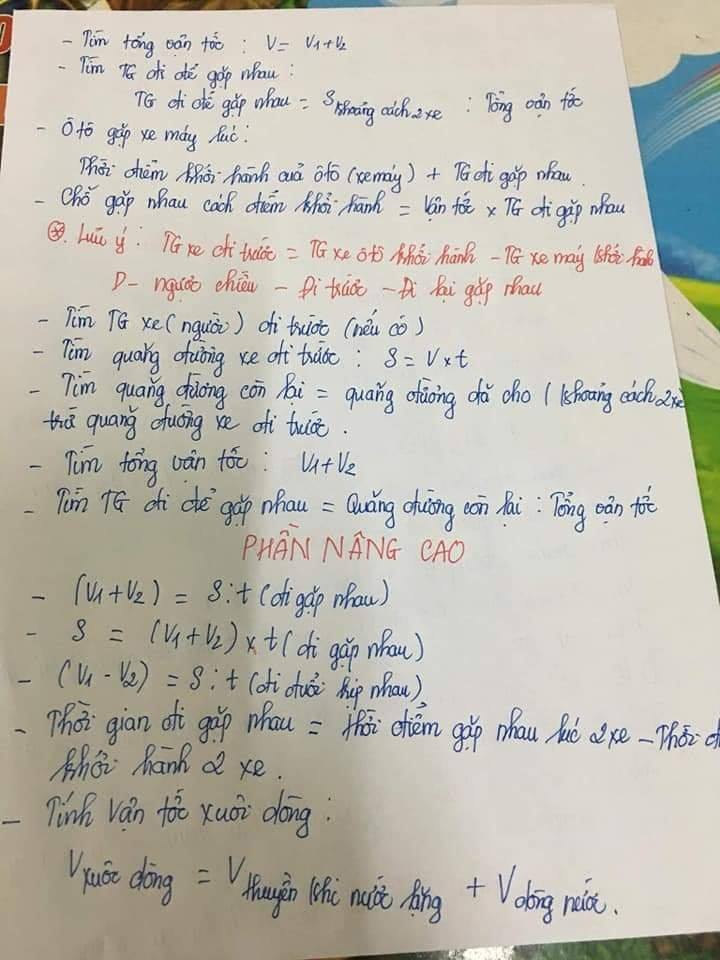 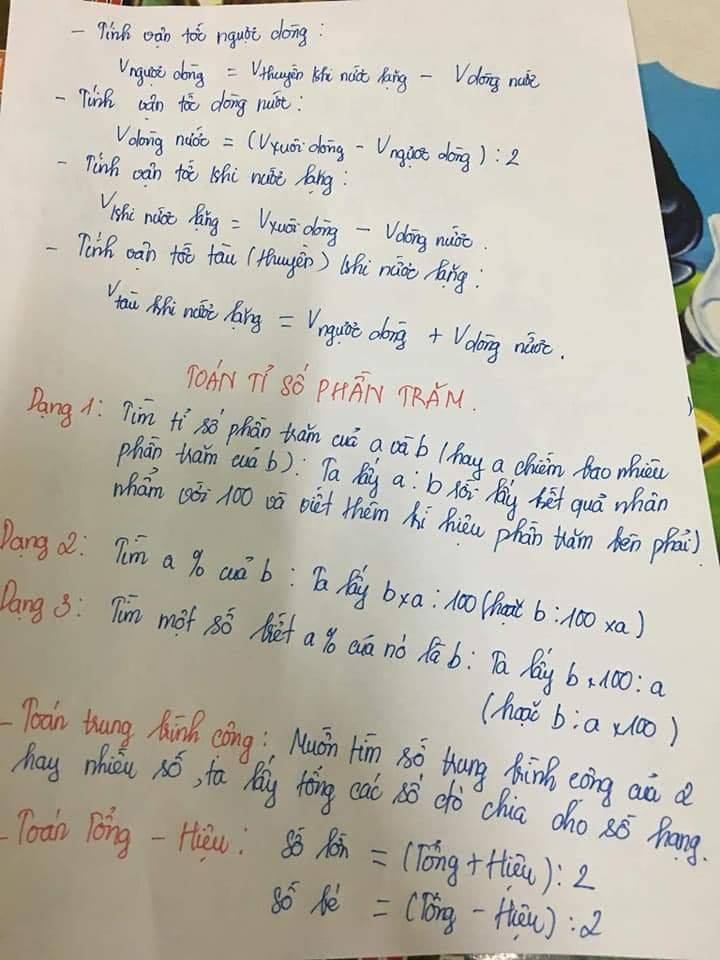 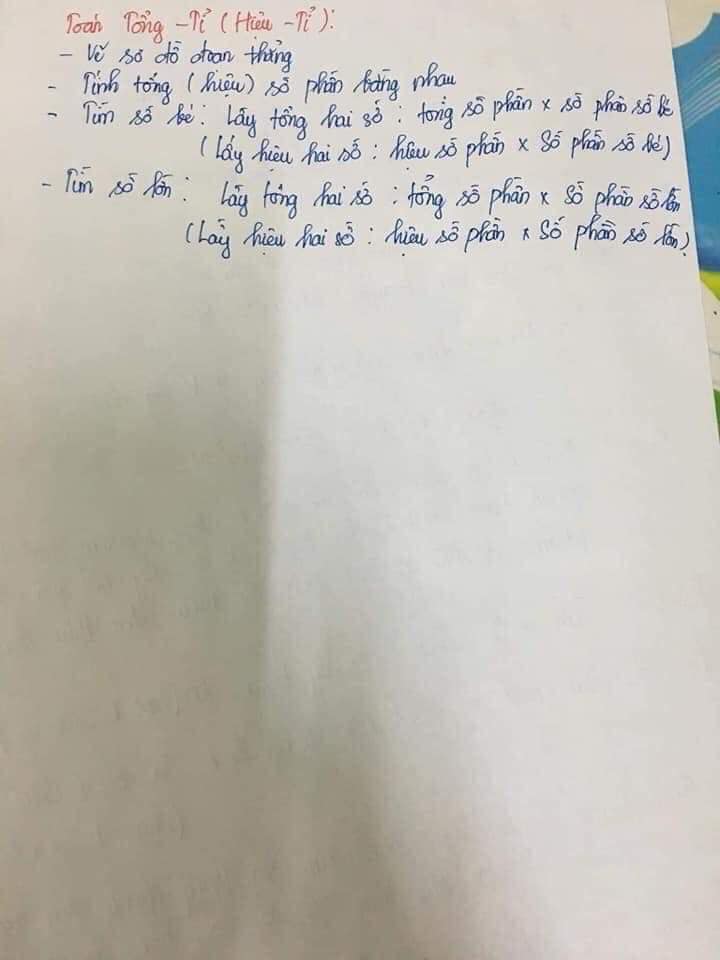 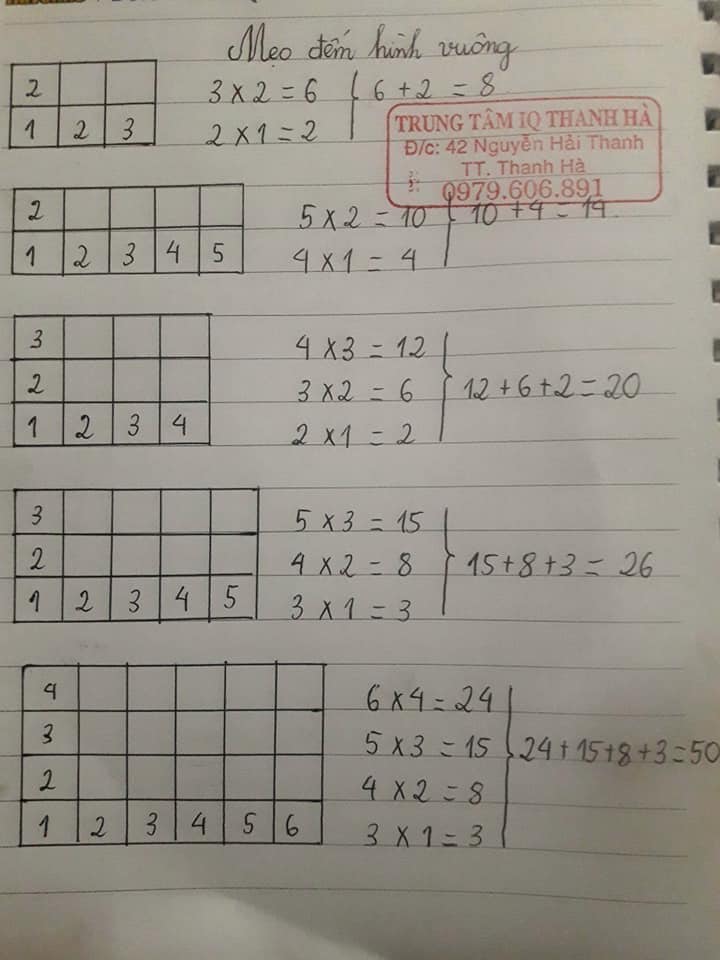 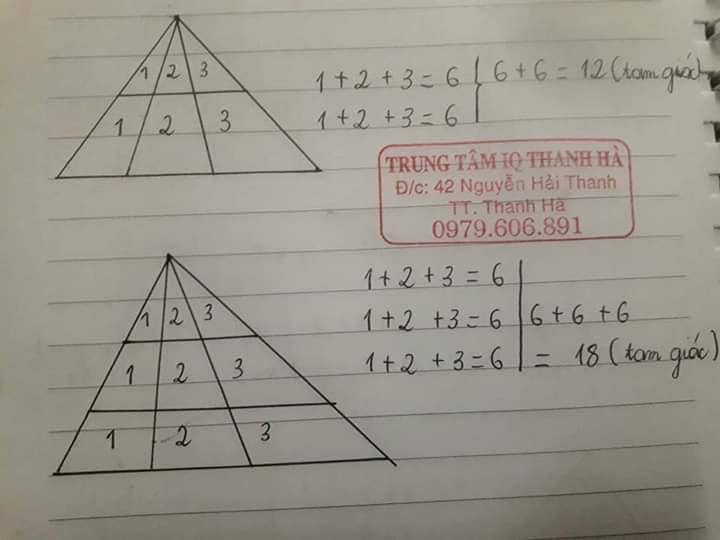 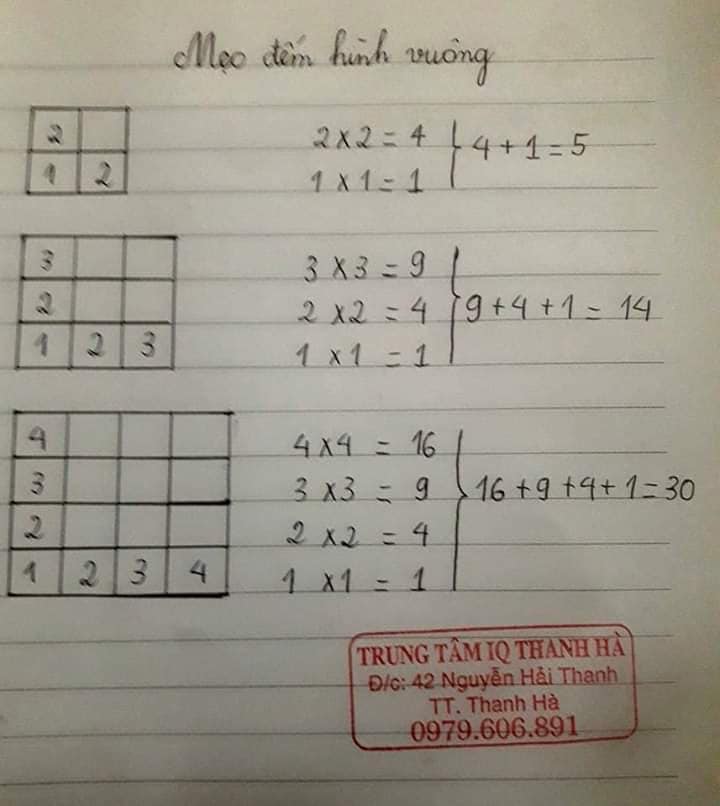 